xxxOd:	xxxOdesláno:	pondělí 4. prosince 2023 13:39Komu:	xxxPředmět:	3610004765.pdfPřílohy:	3610004765.pdf…a druhá objednávka Děkujixxx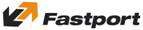 Fastport a.s.internet |data | hlas | IPTVxxx| xxx | Masarykovo náměstí 1544, Pardubice | www.fastport.cz1